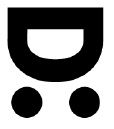 Olga Želenská DrápalováDivadelní společnost HátaNáměstí Míru 16/117 Praha 2 - Vinohrady, 120 00Telefon xxxxxxxxx  mobil xxxxxxxxxxxe-mail zelenska@divadlohata.czIČO: 66052858	DIČ: CZ 6062201112aSpolečensko-kulturní centrum Rubín, p.o.Makovského náměstí 3166/3616 00 Brno 16 - ŽabovřeskyUzavírají smlouvu o zájezdovém představenív:					Brněhry:					Světáciautora:					Vlastimil Blažek, Zdeněk Podskalský, Evžen Illín, Vlastimil Háladatum a začátek představení:		25.únor 2025pořadatel se zavazuje, aby se představení uskutečnilo:zajistit volné šatny pro  4  ženy  a  6 mužůzabezpečit parkování automobilůzabezpečit přístup pro stavby kulis dvě a půl hodiny před představenímotevřít osvětlovací a zvukovou kabinu dvě hodiny před představenímzajistit přípoj minidisku do zesilovačeUhradit autorský honorář ve výši 16,000 %  brutto		Divadelní a literární agentura Dilia           Krátkého 1 190 03 Praha 9Za odehrané představení uhradí pořadatel	Divadelní společnosti Háta1) doprava:			avie –  divadelní kulisymikrobus –  herci a technikaosobní auto –  v případě, že v představení hraje víc herců než sedm2) honorář ve výši: 		75.000,- + 21% DPH + dopravaslovy:				sedmdesátpěttisíckorunčeskýchplusjednadvacetprocentdphplusdopravadalší náklady:		 	 ubytování herců a techniky: 	alikvotem s 			V případě, že se představení neuskuteční z důvodů onemocnění, provozních důvodů, či jiných. Pořadatel souhlasí s náhradním termínem.Platba pořadatele proti vystavené faktuře:             1) na konto Divadelní společnosti Háta             2) v den odehraného představení proti faktuřeV Praze dne 13.5.2024Divadelní společnost Háta			            Za pořadateleOlga Želenská DrápalováZaregistrováno Obvodní úřad Praha 1  Živnostenský odbor číslo 340001 – 046397www.divadlohata.cz